Долгосрочный проект воспитателя группы №10 Деменевой Натальи Николаевны «Мастера народных промыслов»                                                   по формированию предпосылок профессионального самоопределения             у детей старшего дошкольного возраста средствами  художественно – эстетического воспитания  образовательная ситуация                                   «Кружится ниточка –  кружево плетется».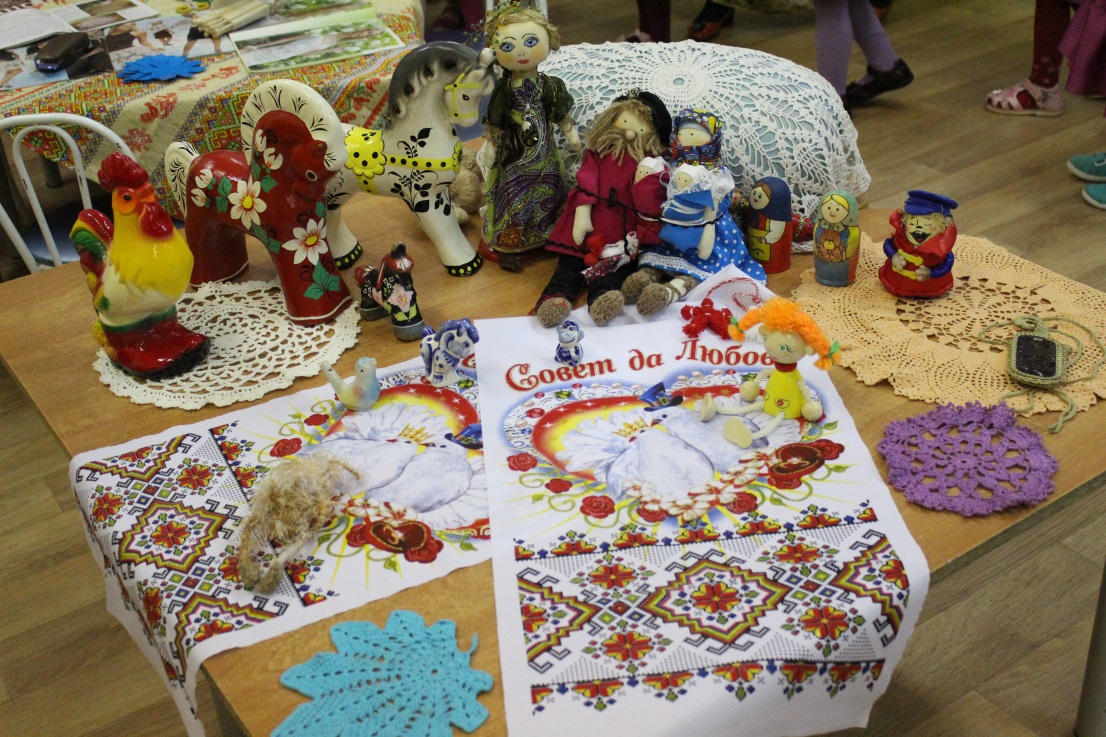 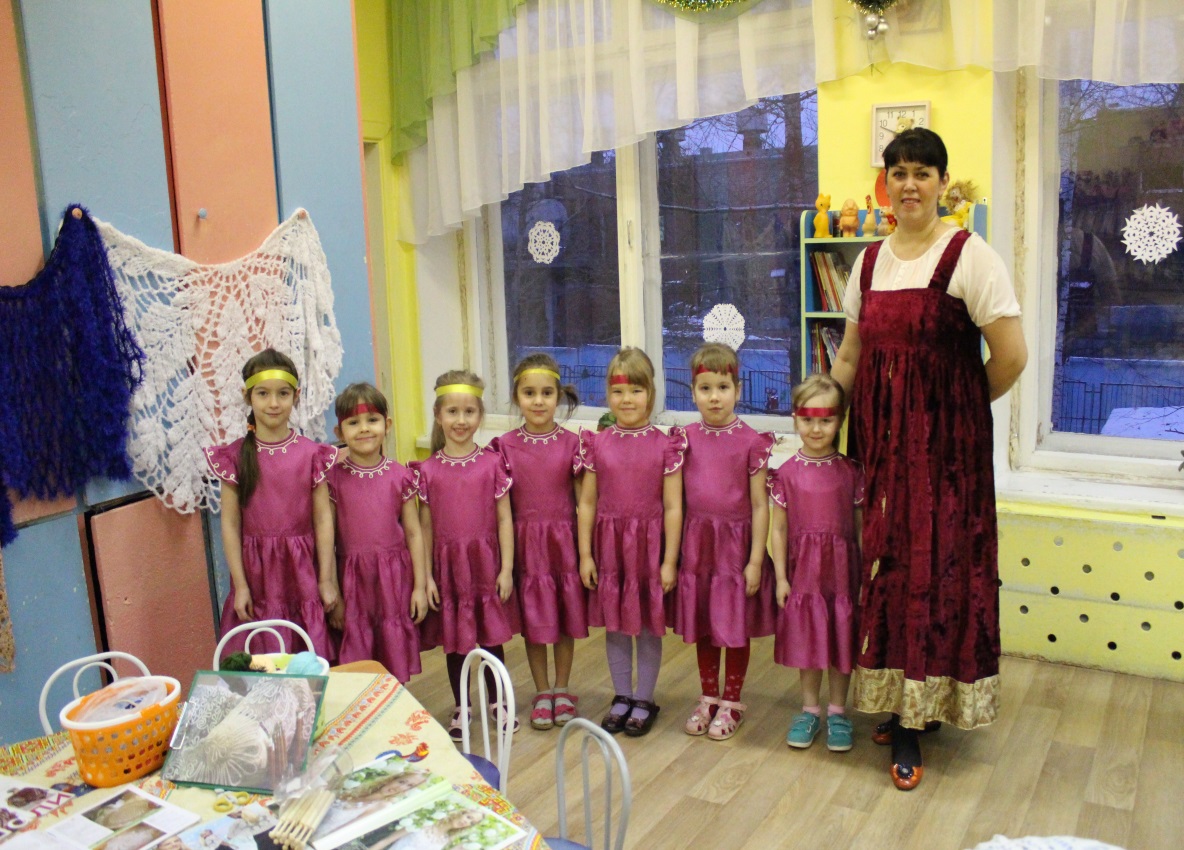 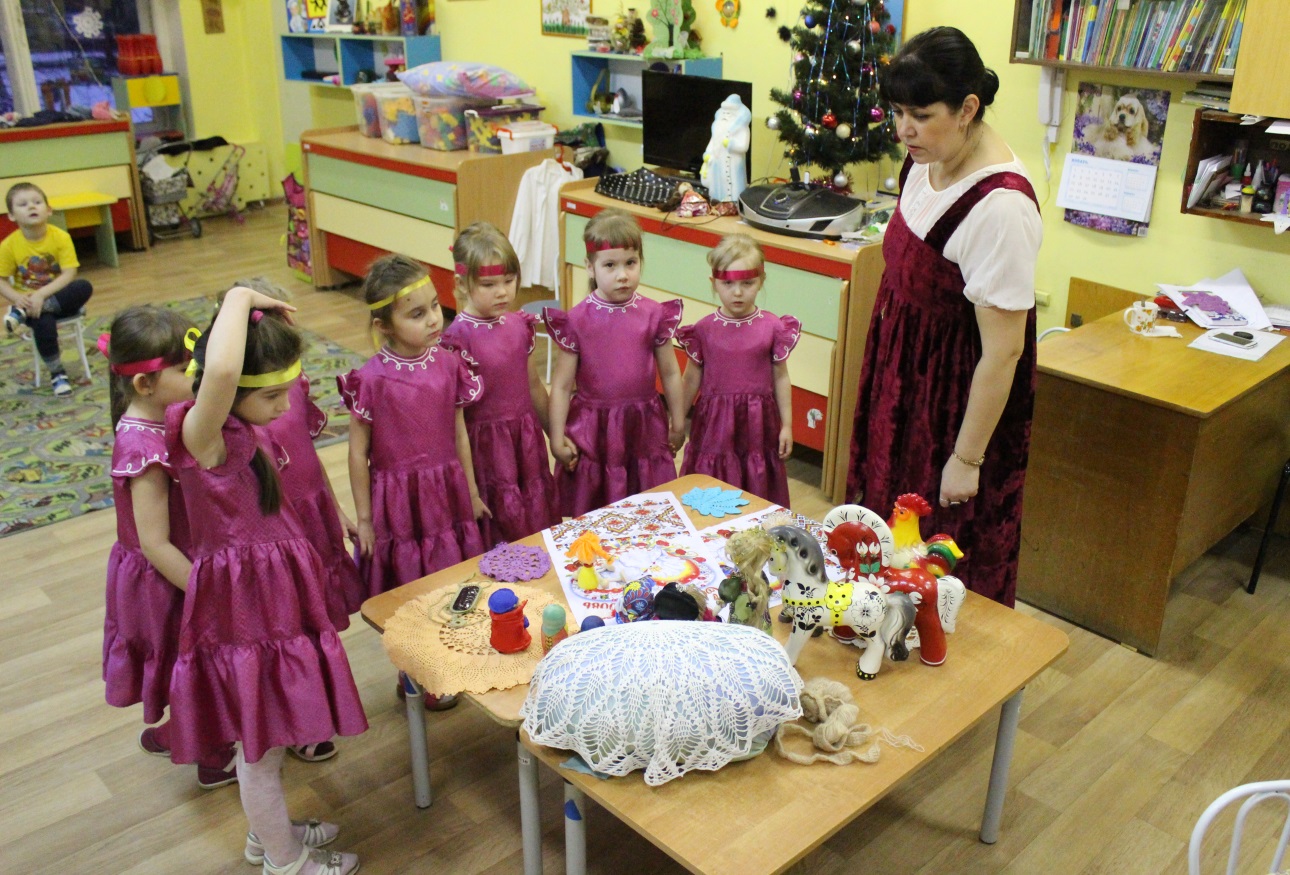 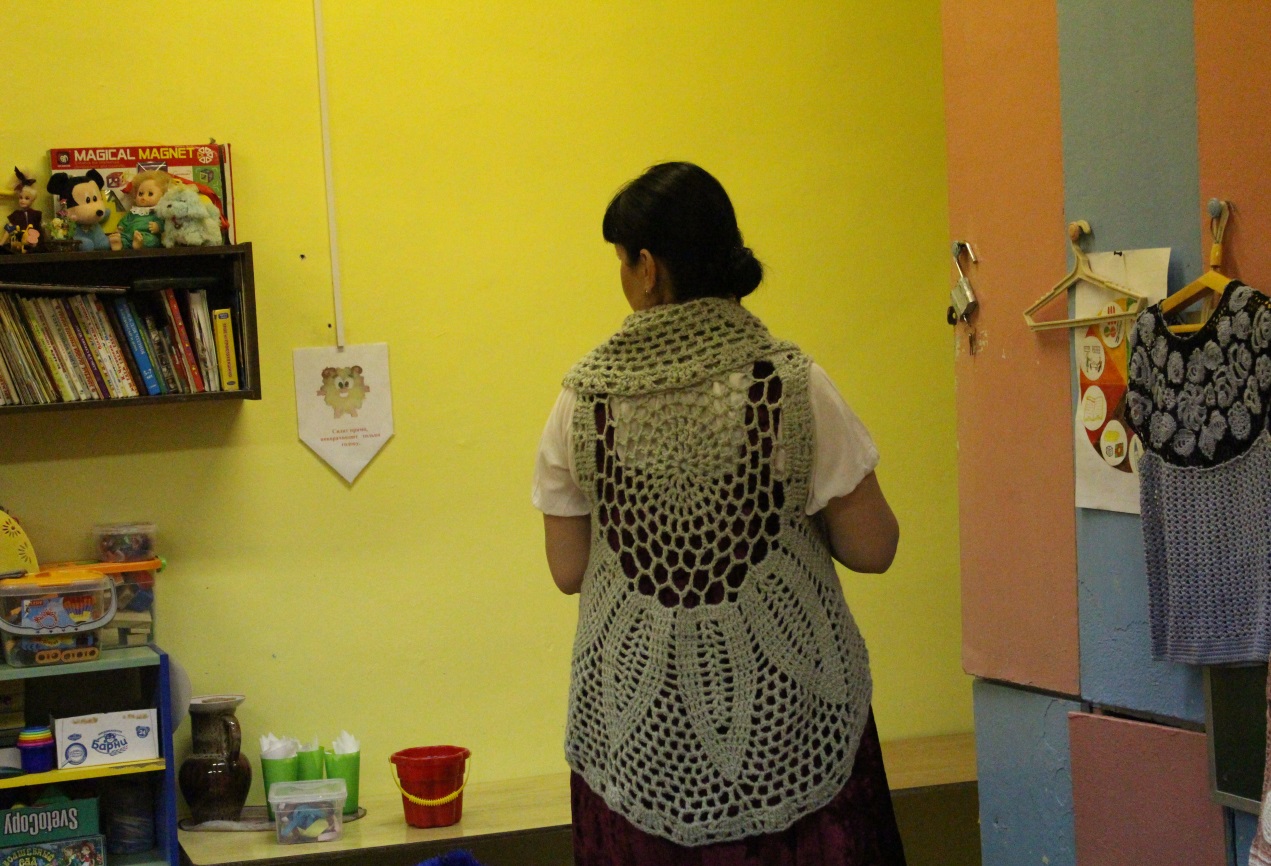 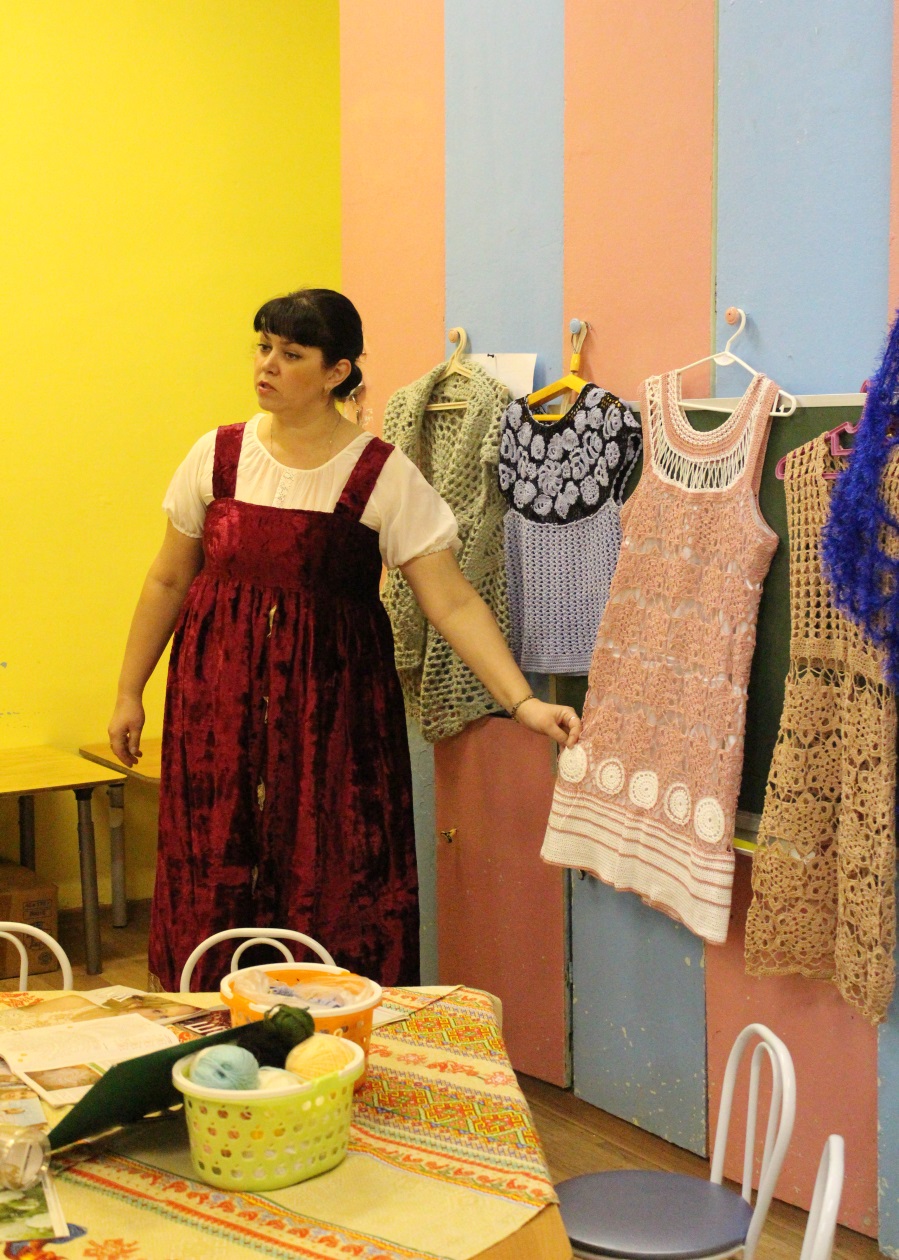 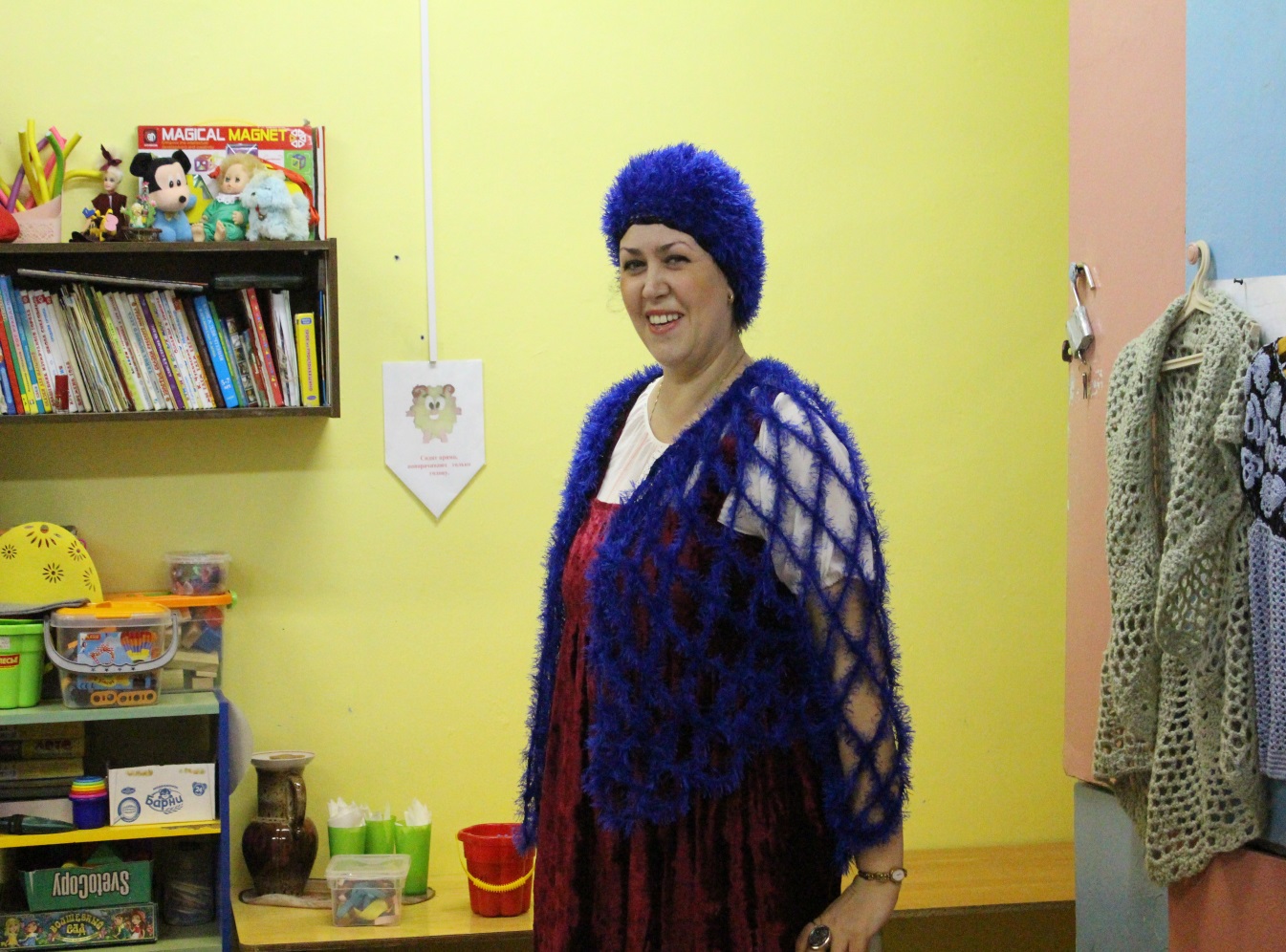 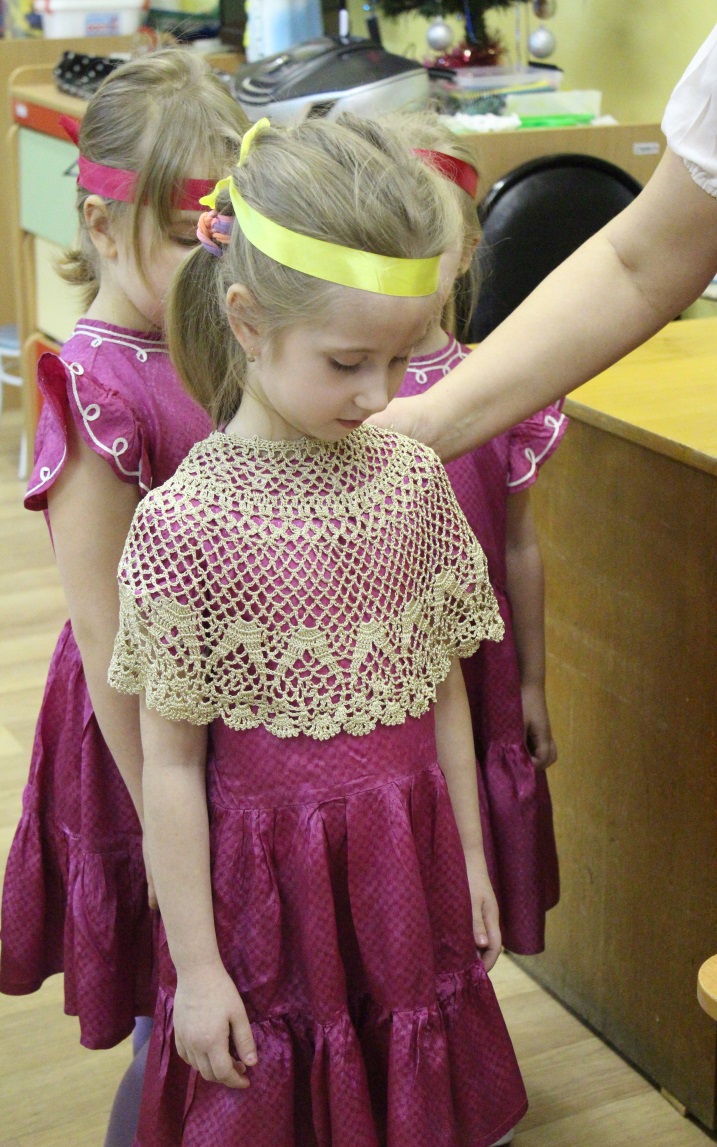 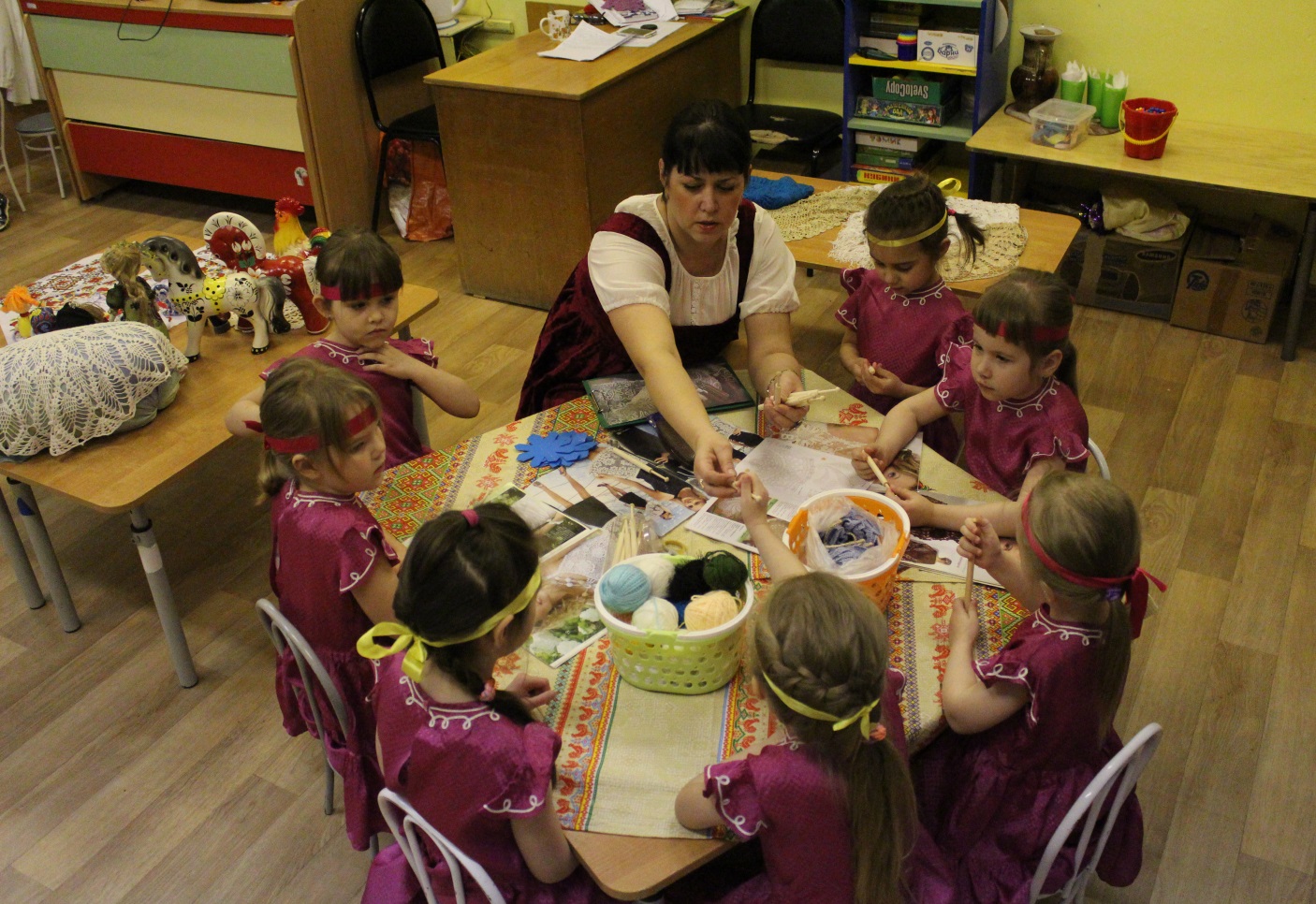 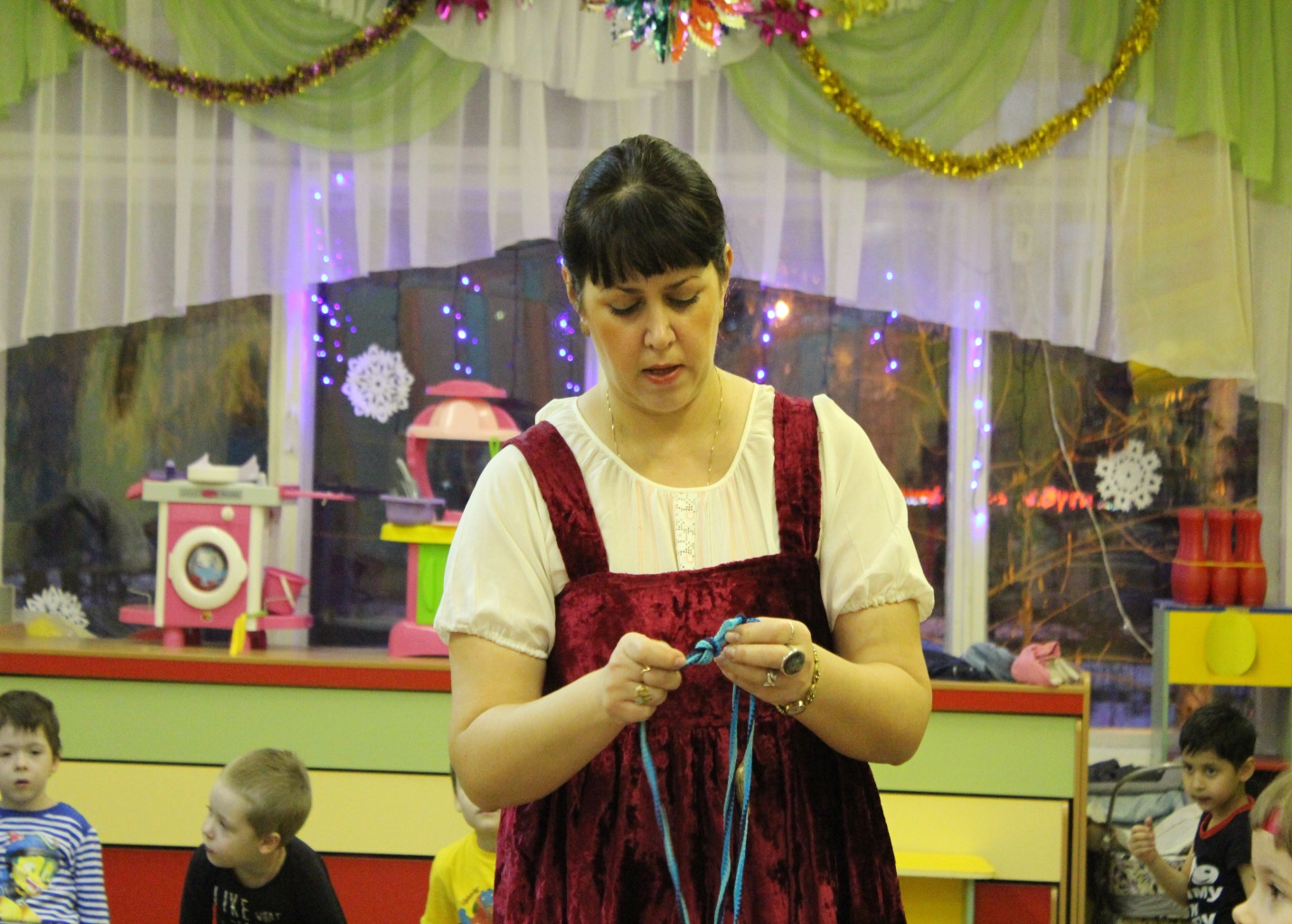 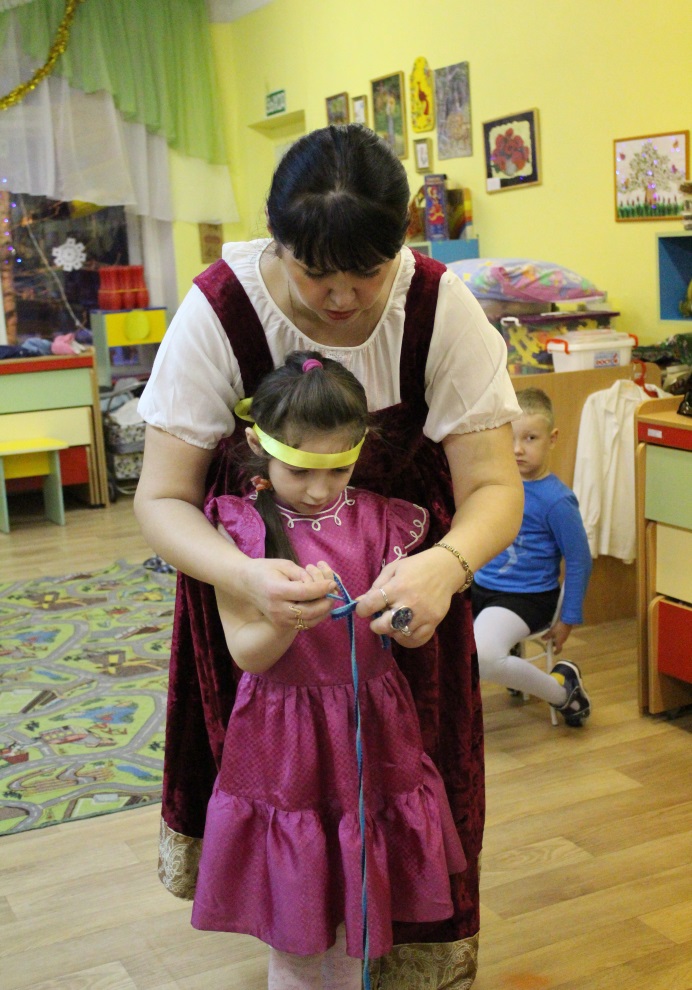 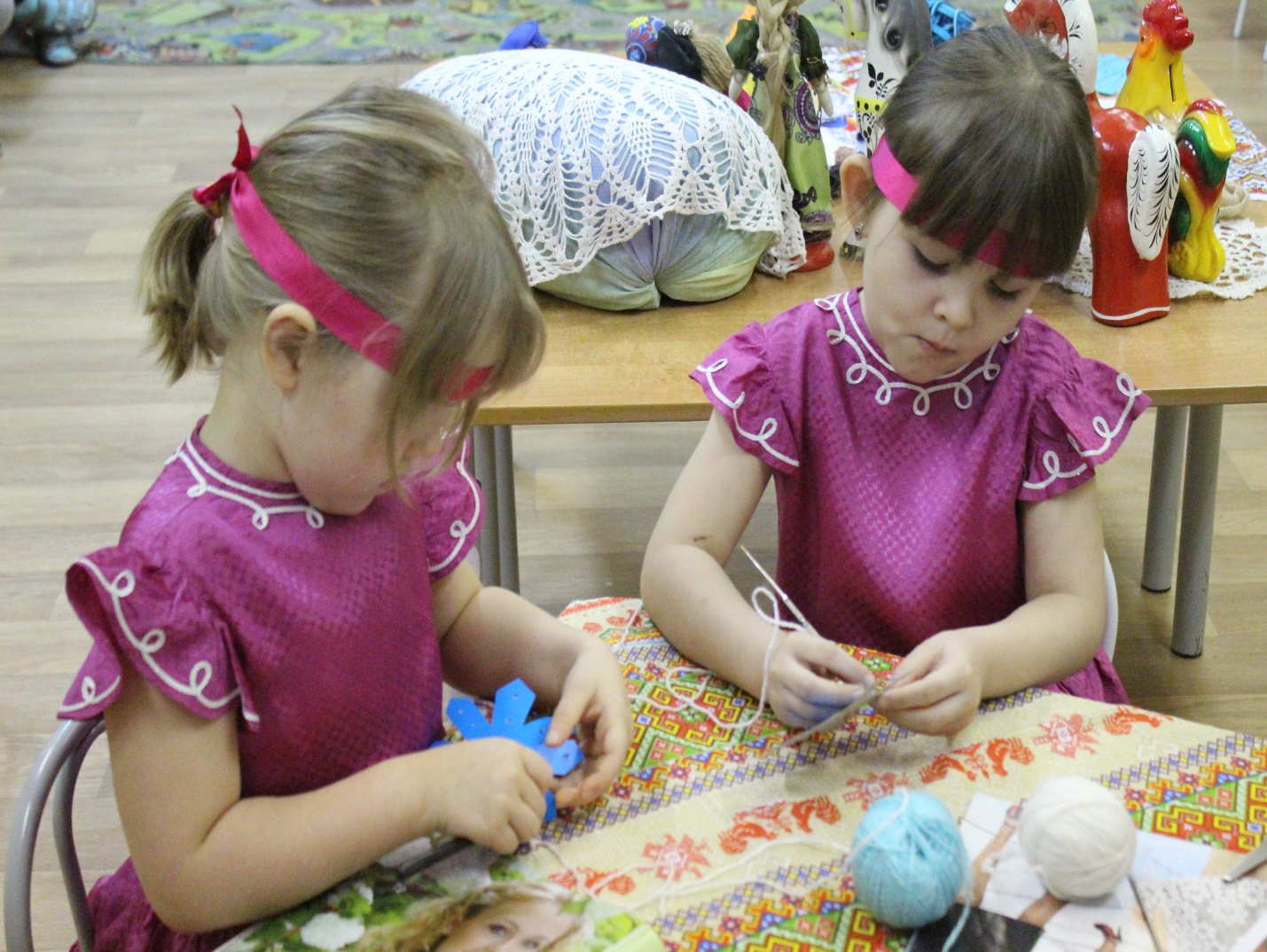 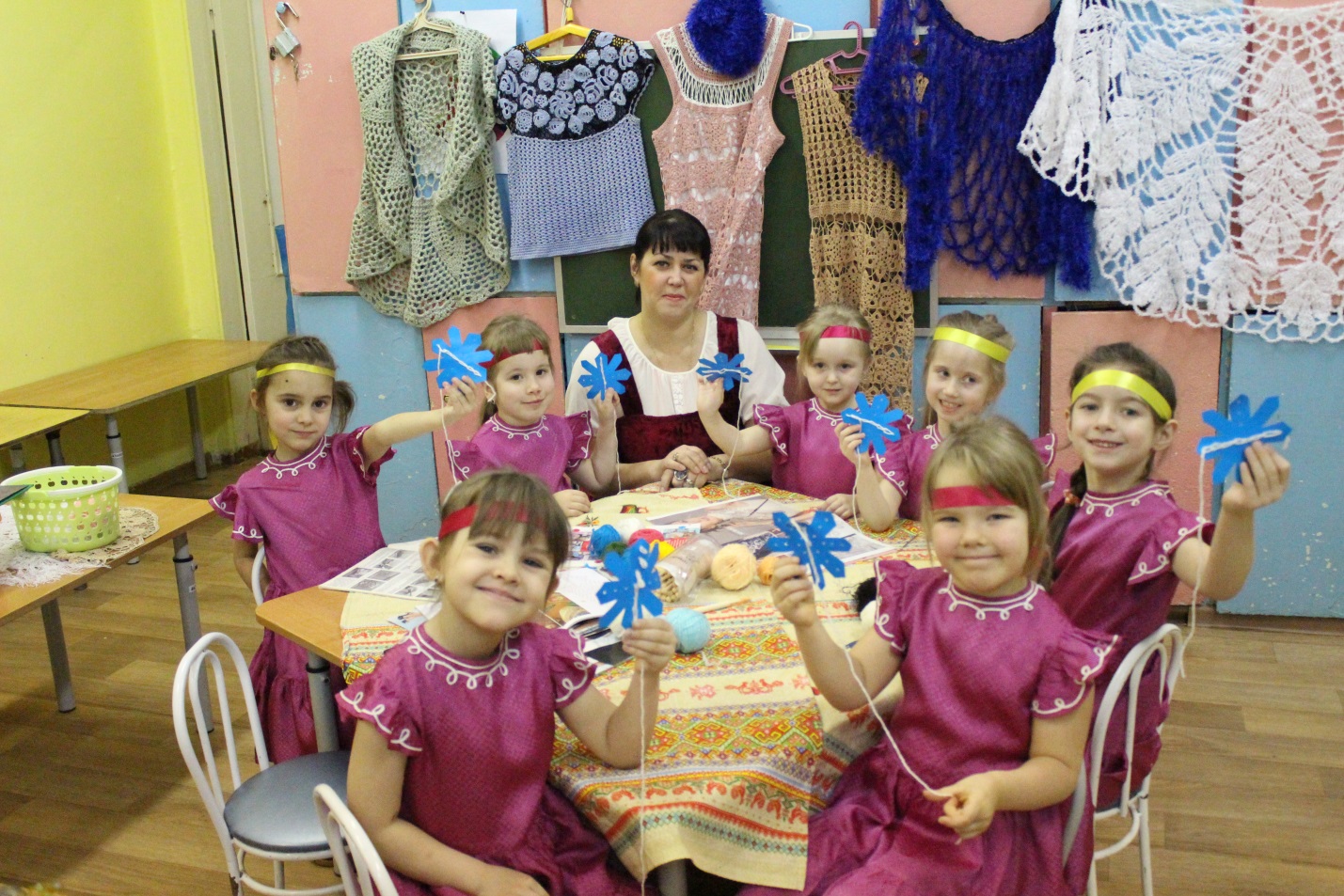 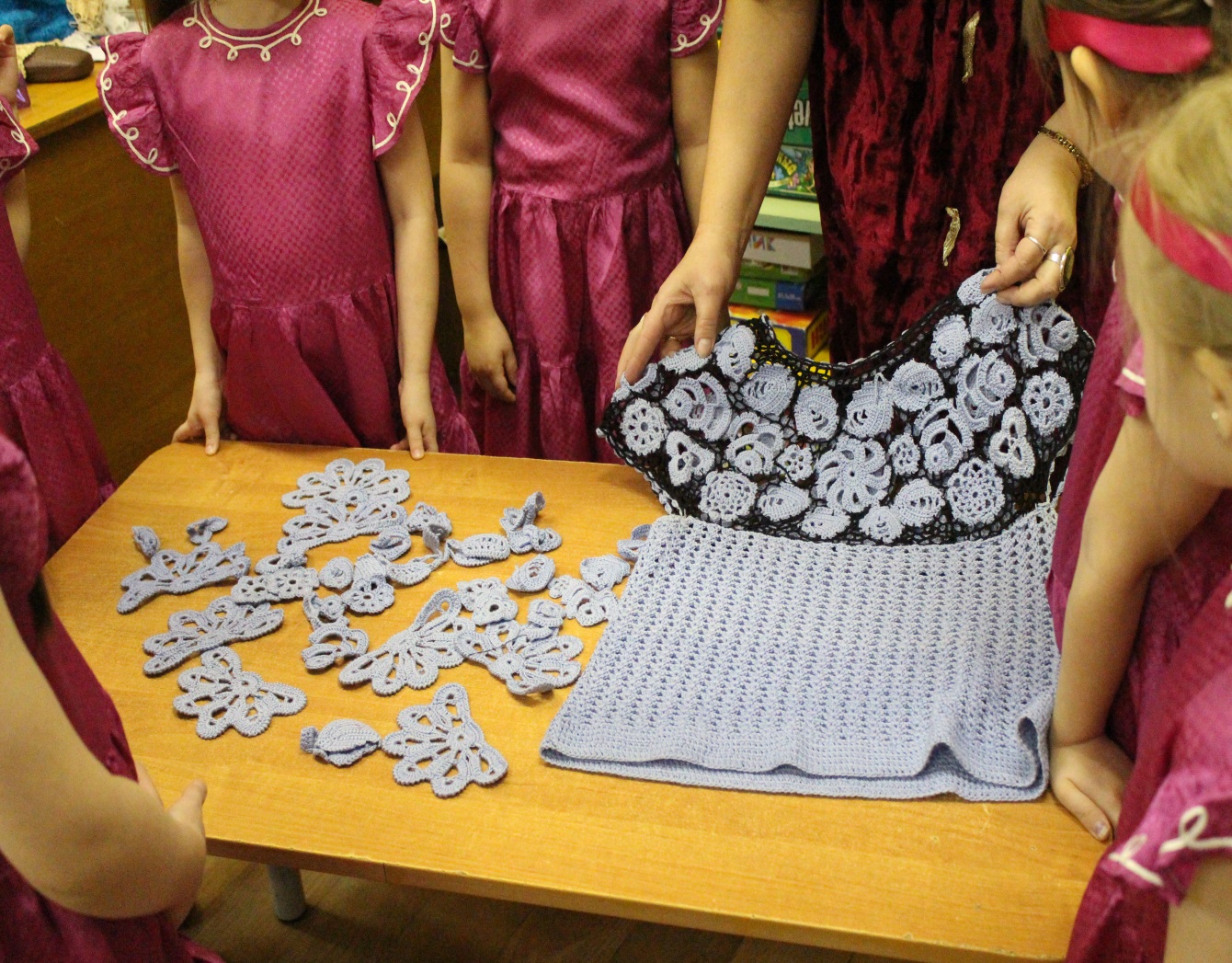 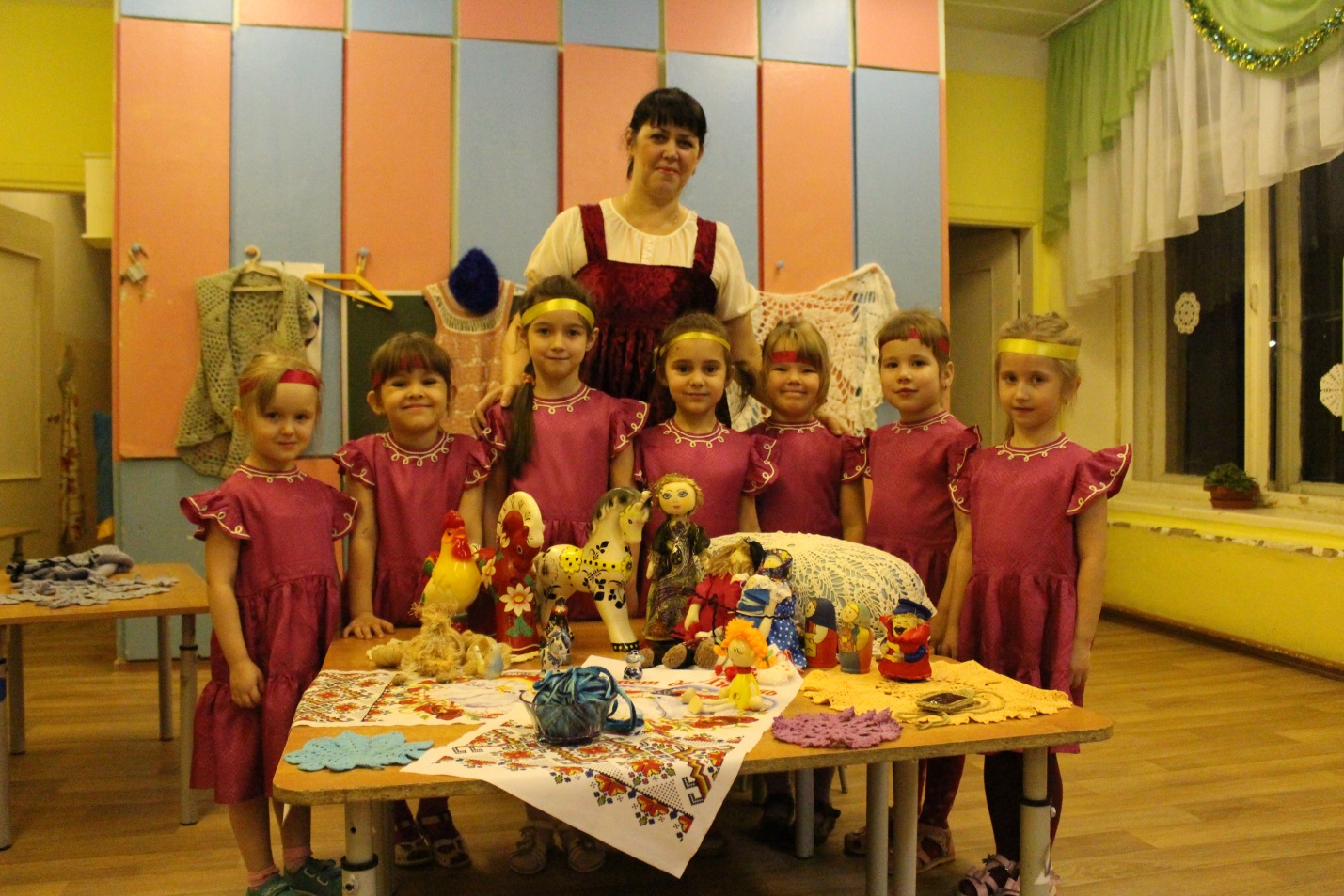 